Halogen Derivatives FAQ 9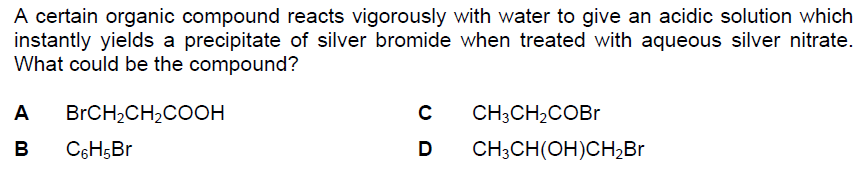 Ans : C